Задания школьного этапа олимпиады по искусству 5-6классВремя выполнения - 90 минут                           Максимальный балл – 63 баллаI. (4 балла) За каждый правильный ответ по 1 баллу: II. (6 баллов) «Самый умный» 1)Найди парные народные инструменты и соедини их: а) гармонь б) домра  в) ложки  г) балалайка  д) баян  е) бубенгармонь – баян, (1 балл) домра – балалайка, (1 балл)ложки – бубен. (1 балл)2) Найди лишнее: а) пианист, трубач, флейтист, композитор, скрипач (1 балл)  3) Какой из балетов принадлежит П.И.Чайковскому:А) «Золушка» Б) «Спящая красавица» В) «Ромео и Джульетта» (1 балл)4) Основным качеством русской музыки является:А) маршевость Б) танцевальность В) песенность (1 балл)III. (9 баллов) «Угадай-ка» Подпишите название музыкальных инструментов, подчеркните название струнных щипковых инструментов:(по 1 баллу за правильное название инструмента и  по 1 баллу за струнные щипковые)IV. (10 баллов) За каждую по 2 балла: V. (1 балл) Музыкальный спектакль, в котором все действующие лица танцуют:А) Мюзикл;      Б) Симфония;   В) Опера;     Г) Балет.VI. (3 балла) Перечислите  жанры, в которых соединились музыка и литератураА) Опера;      Б) Симфония;       В) Балет;     Г) Песня. VII. (1 балл) Произведение, предназначенное для пения без слов, называетсяА) Вокализ;       Б) Романс;         В)  Хор.VIII. За каждую по 1 баллу1.Назови 3 основных жанра музыки: Песня, танец, марш2. Перерыв в звучании музыки: Пауза3.Назови 2 лада в музыке: Минор, мажор4. Коллектив людей, исполняющих вокальную музыку: Хор 5.Большой коллектив людей, исполняющих музыку на разных музыкальных инструментах: Оркестр6.Человек, который сочиняет музыку: Композитор7.Самый низкий певческий  мужской голос: Бас  8.Главная песня нашей страны: Гимн 9.Праздник, когда встречаются зима и весна: Масленица10. Как называют человека, который управляет исполнением хорового коллектива, оркестра ДирижерX. За каждый правильный ответ по 1 баллу.1.Определи автора и название картины. 2.Какое слово является лишним в ряду? Лишнее слово подчеркни. Пейзаж, портрет, графика, натюрморт.Красный, зелёный, синий, жёлтый.Архитектура, натюрморт, живопись, скульптура.Белый, коричневый, серый, черный.3.Полифоническое произведение, в котором несколько голосов как бы догоняют друг друга: А) прелюдия;  В) этюд;  С) фуга.4.Исправь фамилии под портретами великих композиторов5.Задай соответствие стрелками: 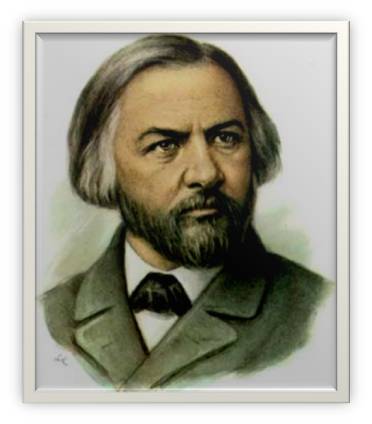 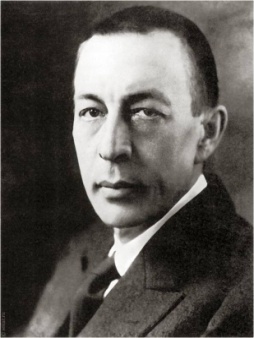 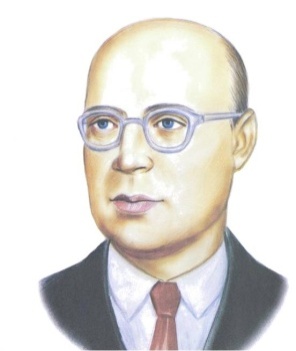 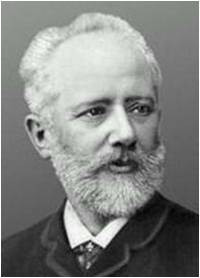 1   М.И. Глинка2 С.В. Рахманинов3 С.С. Прокофьев4 П.И. Чайковский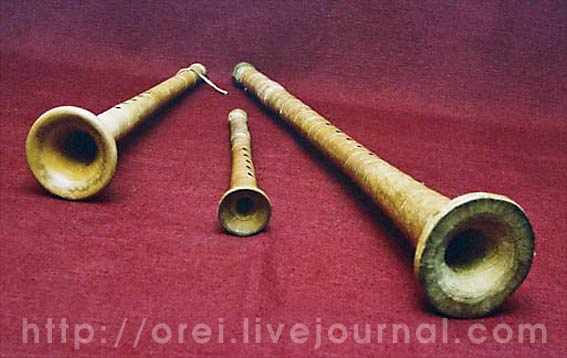 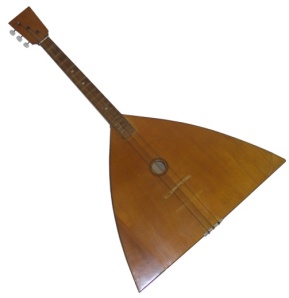 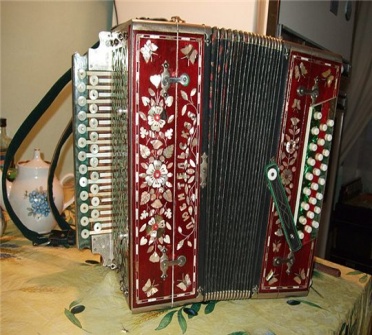 1. рожок2. балалайка 3. гармонь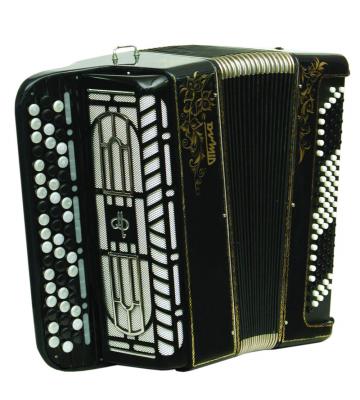 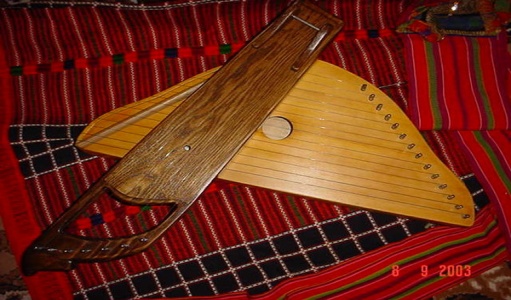 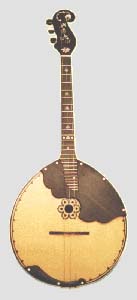 4.баян5.гусли6.домра1-бЛирическая протяжная -  «Вниз по матушке, по Волге»      2-вСолдатская - «Солдатушки, бравы ребятушки»3-аТрудовая - «Эй, ухнем»4-дПлясовая - «Барыня»                                                                                                                                                 5-гХороводная - «Во поле береза стояла»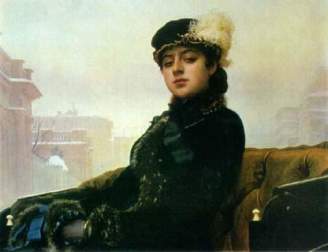 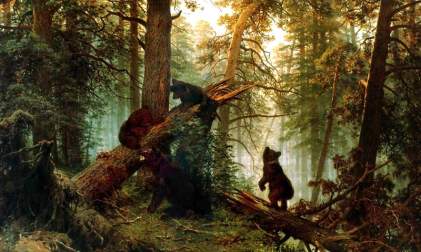 Автор: И. Крамской (1 балл)Автор:  И.Шишкин (1 балл)Название: Неизвестная (1 балл)Название: Утро в сосновом лесу(1 балл) 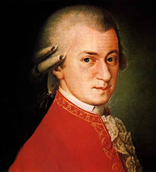 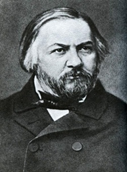 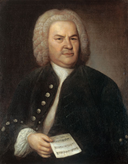 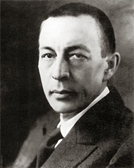 1.     В.А.Моцарт  2.   М.И.Глинка3. И.С.Бах    4. С.В.Рахманинов          НабросокВспомогательный рисунок, необходимый художнику в работе; изображение разных деталей для будущей картины.ЗарисовкаПредварительный рисунок, фиксирующий замысел художественного произведения.ЭскизРисунок, сделанный очень быстро; изображение основной пластической мысли, увиденной в натуре.